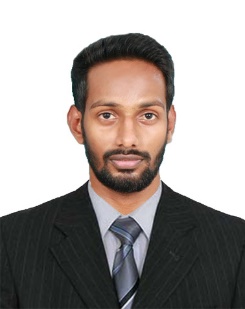 Seeking for the best opportunity, to work in a responsible position and make use of knowledge and skills acquired, for the progress of organization, there by continue to learn and grow professionally.  Professional Experience  Hindustan Software House, Kerala, India - worked as a Software Developer from November 2016 - November 2017  GTech Computers, Kerala, India  - worked as a Programmer from August 2016 – November 2016  Project at Hindustan Software House  Mahal Management System: Developed a Windows form Application for managing different tasks of a mahal and entire transaction. It provides facility to add new Family and Family Members, and Edit the existing family and members details.  TCNCart:  Developed Online Mart by using Opencart.  Academic Achievements  B E–Computer Science Engineering from Yenepoya Institute of Technology, affiliated to Visvesaraya Technological University Karnataka, India in 2016. Plus Two through CHMKG Higher Secondary School -India, Kerala board in 2009. SSLC through PJHS - India, Kerala Board in 2007. Technical Training & Courses attended  Workshop for “Ethical Hacking and Cyber Security” conducted by Geeklas Technologies pvt. Ltd at  YIT on 27th and 28th October 2015    Workshop for  “Python Programming” conducted by Python Express at Yenepoya Institute of Technology on 13th  and 14th  February 2016Technical skills/Knowledge  Languages  : C, JAVA BASICS, PHP, HTML, .NET C#  Packages  	: Visual Studio 2010, MS Office, Wordpress, MySQL, OpenCartOperating systems  : Windows, LINUX, ANDROID  Skills and Strengths  Competent and confident to deliver diverse responsibilities effectively, be it as a team leader, team player or an independent problem solver.  Quick to learn new and innovative skills & techniques.  Ability to adapt to any sort of environment, get along with people  Build and maintain relationships.  Ability to learn from experience, Reliable & Responsible.   Willing to learn, flexible, hardworking, energetic and creative etc.  I hereby declare that information given above are true and correct to the best of my knowledge and belief wishing for your earlier and positive response  Personal Information   Personal Information   Age & Date of birth :  25, January 1990Religion : Islam Gender :  Male Marital Status:  SingleNationality :  Indian Languages known :  English, Malayalam, Tamil, Hindi;  Declaration